HÅNDVASKSANGMel.: Fader JakobVaske henderMine vennerSåpe på, såpe påHendene blir reneNeglene blir peneSkrubb og skyllSkrubb og skyll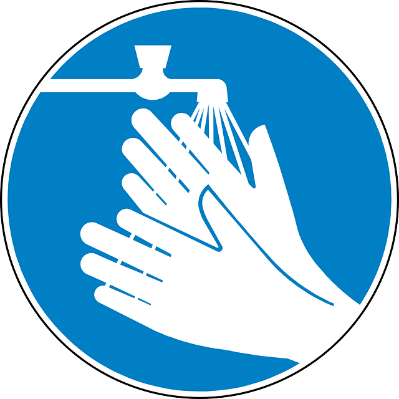 